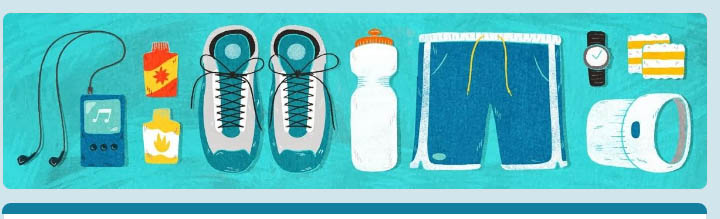 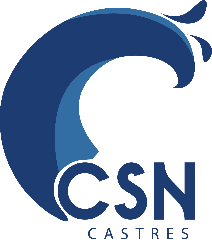 FICHE VENDEURBIEN MIS EN VENTENature du bien déposé :     Etat :      				Année d’achat :       Marque :      			Modèle :     				Taille :      Description du bien Prix de vente souhaité :               €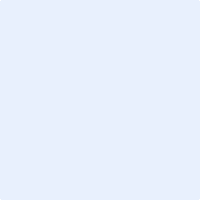 Je soussigné(e)  Souhaite participer à l’opération 2020 « Vide ton Sac de Sport » avec le C.S.N.   Reconnaît laisser en dépôt le bien décrit sur la présente fiche au prix de vente indiqué dans le seul but de sa vente    Certifie avoir pris connaissance des conditions générales.Date :       Atteste l’authenticité des renseignements fournis.         Signature ACHETEURNomPrénomMobileCourriel :NomPrénomMobileCourriel :